  ООО «Благоварская птица»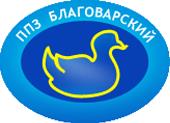 452740, Республика Башкортостан, Благоварский район, село Языково, ул. Пушкинаe-mai: blagsbit@yandex.ruтел. 8(34747)2-19-89   Отдел сбыта                                                8 (937) 166-17-87    Ильнур Ханифович
ГРАФИК ВЫВОДОВДАТЫ ВЫВОДОВ:Цены по прайс-листу.Приобрети молодняк можно по адресу:Республика Башкортостан, Благоварский район, с. Языково (территория фабрики). Тел: 8-937-166-17-87 – Ильнур Ханифович.ГусятаУтята- Уральские белые;- Агидель- Уральские серые;- Башкирские цветные- Крупные серые;- Фаворит- Ландские;- Стар 53- Холмогорские- Черри-ВеллиГУСИГУСИУТКИУТКИДатаПородаДатаПорода17.04.2024Уральские белыеЛандскиеКрупные серые19.04.2024Уральские белыеЛандскиеКрупные серые22.04.2024ЛандскиеКрупные серые 22.04.2024Черри-Велли,СТАР5324.04.2024Уральские белыеКрупные серые24.04.2024АгидельБашкирски цветныеФаворит26.04.2024Уральские белыеКрупные серые29.04.2024Уральские белыеКрупные серыехолмогорские29.04.2024АгидельБаш.цветныефаворит03.05.2024Крупные серыехолмогорские03.05.2024АгидельЧерри-Велли,СТАР5306.05.2024Уральские белыеЛандскиеКрупные серые06.05.2024АгидельФаворитЧерри-Велли,СТАР5308.05.2024Уральские белыеКрупные серые08.05.2024Баш.цветныеФаворитЧерри-Велли10.05.2024Уральские белыеЛандскиеКрупные серыехолмогорские10.05.2024АгидельБаш.цветныеЧерри-Велли13.05.2024Уральские белыеКрупные серые13.05.2024АгидельЧерри-Велли